باسمه تعالی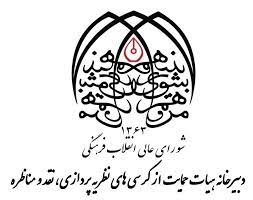 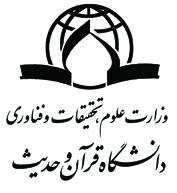 طرحنامه کرسی‌های علمی ترویجی(ویژه علوم انسانی و معارف دینی) 										مدیریت پژوهش										                                      مشخصات ارائه کننده:نام و  نام خانوادگی: ........................................................  عضو هیأت علمی گروه .................................... رتبه علمی: ...................   دانشگاه محل خدمت: ...................................................  شماره تماس: ................................. .«ناقد/ ناقدان» و «مدیر جلسه» از سوی گروه آموزشی، پیشنهاد و  در کمیته دستگاهی پژوهشگاه و دانشگاه قرآن و حدیث تأیید می‌شوند.شرح موضوع:.................................................................................................................................................................................................... .................................................................................................................................................................................................... .................................................................................................................................................................................................... .................................................................................................................................................................................................... .................................................................................................................................................................................................... .................................................................................................................................................................................................... .................................................................................................................................................................................................... .................................................................................................................................................................................................... .................................................................................................................................................................................................... .................................................................................................................................................................................................... .................................................................................................................................................................................................... .................................................................................................................................................................................................... .................................................................................................................................................................................................... .................................................................................................................................................................................................... .................................................................................................................................................................................................... .................................................................................................................................................................................................... .................................................................................................................................................................................................... ....................................................................................................................................................................................................سؤال اصلی:....................................................................................................................................................................................................پیشینه تحقیق:.................................................................................................................................................................................................................................................................................................................................................................................................................................. ..................................................................................................................................................................................................................................................................................................................................................................................................................................جنبه نوآوری یا تفاوت موضوع پیشنهادی با پژوهش‌های قبلی:....................................................................................................................................................................................................................................................................................................................................................................................................................................................................................................................................................................................................................................................................................................................................................................................................................................................................شرح اصطلاحات و مفاهیم:................................................................................................................................................................................................. ................................................................................................................................................................................................. ..................................................................................................................................................................................................................................................................................................................................................................................................آثار منتشر شده‌ ارائه‌کننده در رابطه با موضوع:........................................................................................................................................................................................................................................................................................................................................................................................................................................................................................................................................................................................................................................................................................................................................................................................جناب آقای ........................................... مدیر محترم گروه آموزشی .......................سلام علیکماحتراماً؛‌ اینجانب ......................................................... درخواست برگزاری کرسی علمی ترویجی یادشده را در دانشگاه قرآن و حدیث ‌دارم. خواهشمندم اقدام لازم را مبذول فرمایید.امضای متقاضیتاریخ:عنوان کرسی: ...................................................................................................................................................................